Воспитание трудолюбия у детей в семьеЧаще поощряйте ребенка за самостоятельность, инициативу, качество выполненной работы.Если не все у него получается - не раздражайтесь, а терпеливо объясните еще раз.Привлекайте ребенка к большим семейным делам и приучайте начатую работы доводить до конца.Каждый член семьи, в том числе и ребенок, должен иметь обязанности по обслуживанию семьи.Не наказывайте ребенка трудом. Создание благоприятной семейной атмосферыПомните: от того, как родители разбудят ребенка, зависит его психологический настрои на весь день.Время для ночного отдыха каждому ребенку требуется сугубо индивидуальное. Показатель один — чтобы ребенок выспался и легко проснулся, когда его будят родители. Если у вас есть возможность дойти до школы вместе с ребенком, не упускайте ее. Совместная дорога — это совместное общение, ненавязчивые советы. Научитесь встречать детей после уроков. Не стоит первым задавать вопрос: «Какие оценки ты сегодня получил:», лучше задать контрольные вопросы: «Что было интересного в школе:», «Чем сегодня занимались?», «Как дела в школе?». Радуйтесь успехам ребенка. Не раздражайтесь в момент его временных неудач. Терпеливо, с интересом слушайте рассказы ребенка о событиях в его жизни. Ребенок должен чувствовать, что он любим. Необходимо исключить из общения окрики, грубые интонации, создайте в семье атмосферу радости, любви и уважения.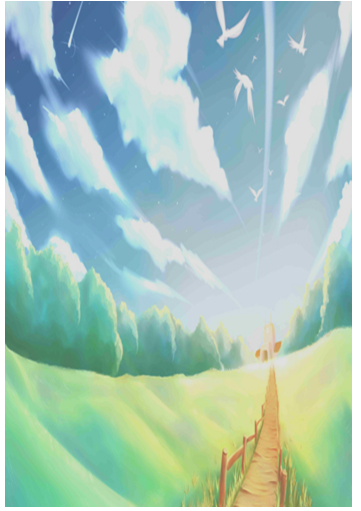 